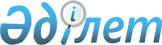 О внесении изменений в решение маслихата от 31 декабря 2019 года № 361 "О районном бюджете Аулиекольского района на 2020-2022 годы"
					
			С истёкшим сроком
			
			
		
					Решение маслихата Аулиекольского района Костанайской области от 25 июня 2020 года № 405. Зарегистрировано Департаментом юстиции Костанайской области 29 июня 2020 года № 9296. Прекращено действие в связи с истечением срока
      В соответствии со статьями 104 и 106 Бюджетного кодекса Республики Казахстан от 4 декабря 2008 года Аулиекольский районный маслихат РЕШИЛ:
      1. Внести в решение маслихата "О районном бюджете Аулиекольского района на 2020-2022 годы" от 31 декабря 2019 года № 361 (опубликовано 6 января 2020 года в Эталонном контрольном банке нормативных правовых актов Республики Казахстан, зарегистрировано в Реестре государственной регистрации нормативных правовых актов под № 8866) следующие изменения:
      пункт 1 указанного решения изложить в новой редакции:
      "1. Утвердить районный бюджет Аулиекольского района на 2020-2022 годы согласно приложениям 1, 2 и 3 соответственно, в том числе на 2020 год в следующих объемах:
      1) доходы – 8 636 551,8 тысяч тенге, в том числе по:
      налоговым поступлениям – 1 086 331,0 тысяча тенге;
      неналоговым поступлениям – 27 107,0 тысяч тенге;
      поступлениям от продажи основного капитала – 15 904,0 тысячи тенге;
      поступлениям трансфертов – 7 507 209,8 тысяч тенге;
      2) затраты – 8 696 066,7 тысяч тенге;
      3) чистое бюджетное кредитование – 254 261,9 тысяч тенге, в том числе:
      бюджетные кредиты – 308 372,9 тысяч тенге;
      погашение бюджетных кредитов – 54 111,0 тысяч тенге;
      4) сальдо по операциям с финансовыми активами – 53 630,8 тысяч тенге;
      5) дефицит (профицит) бюджета – - 367 407,6 тысяч тенге;
      6) финансирование дефицита (использование профицита) бюджета – 367 407,6 тысяч тенге.";
      приложение 1 указанного решения изложить в новой редакции согласно приложения к настоящему решению.
      2. Настоящее решение вводится в действие с 1 января 2020 года. Районный бюджет Аулиекольского района на 2020 год
					© 2012. РГП на ПХВ «Институт законодательства и правовой информации Республики Казахстан» Министерства юстиции Республики Казахстан
				
      Председатель внеочередной сессии районного маслихата 

Ю. Волков

      Секретарь районного маслихата 

Д. Койшибаев
Приложение
к решению маслихата
от 25 июня 2020 года
№ 405Приложение 1
к решению маслихата
от 31 декабря 2019 года
№ 361
Категория
Категория
Категория
Категория
Категория
Сумма, тысяч тенге
Класс
Класс
Класс
Класс
Сумма, тысяч тенге
Подкласс
Подкласс
Подкласс
Сумма, тысяч тенге
Наименование
Сумма, тысяч тенге
1
2
3
4
5
6
I. Доходы
8636551,8
1
Налоговые поступления
1086331,0
01
Подоходный налог
443347,0
1
Корпоративный подоходный налог
38221,0
2
Индивидуальный подоходный налог
405126,0
03
Социальный налог
343766,0
1
Социальный налог
343766,0
04
Налоги на собственность
230218,0
1
Налоги на имущество
230218,0
05
Внутренние налоги на товары, работы и услуги
57683,0
2
Акцизы
6141,0
3
Поступления за использование природных и других ресурсов
30922,0
4
Сборы за ведение предпринимательской и профессиональной деятельности
20620,0
08
Обязательные платежи, взимаемые за совершение юридически значимых действий и (или) выдачу документов уполномоченными на то государственными органами или должностными лицами
11317,0
1
Государственная пошлина
11317,0
2
Неналоговые поступления
27107,0
01
Доходы от государственной собственности
2332,0
5
Доходы от аренды имущества, находящегося в государственной собственности
2216,0
9
Прочие доходы от государственной собственности
116,0
02
Поступления от реализации товаров (работ, услуг) государственными учреждениями, финансируемыми из государственного бюджета
8947,0
1
Поступления от реализации товаров (работ, услуг) государственными учреждениями, финансируемыми из государственного бюджета
8947,0
04
Штрафы, пени, санкции, взыскания, налагаемые государственными учреждениями, финансируемыми из государственного бюджета, а также содержащимися и финансируемыми из бюджета (сметы расходов) Национального Банка Республики Казахстан
1500,0
1
Штрафы, пени, санкции, взыскания, налагаемые государственными учреждениями, финансируемыми из государственного бюджета, а также содержащимися и финансируемыми из бюджета (сметы расходов) Национального Банка Республики Казахстан, за исключением поступлений от организаций нефтяного сектора и в Фонд компенсации потерпевшим
1500,0
06
Прочие неналоговые поступления
14328,0
1
Прочие неналоговые поступления
14328,0
3
Поступления от продажи основного капитала
15904,0
01
Продажа государственного имущества, закрепленного за государственными учреждениями
2671,0
1
Продажа государственного имущества, закрепленного за государственными учреждениями
2671,0
03
Продажа земли и нематериальных активов
13233,0
1
Продажа земли
11699,0
2
Продажа нематериальных активов
1534,0
4
Поступления трансфертов
7507209,8
02
Трансферты из вышестоящих органов государственного управления
7507209,8
2
Трансферты из областного бюджета
7507209,8
Функциональная группа
Функциональная группа
Функциональная группа
Функциональная группа
Функциональная группа
Сумма, тысяч тенге
Функциональная подгруппа
Функциональная подгруппа
Функциональная подгруппа
Функциональная подгруппа
Сумма, тысяч тенге
Администратор бюджетных программ
Администратор бюджетных программ
Администратор бюджетных программ
Сумма, тысяч тенге
Программа
Программа
Сумма, тысяч тенге
Наименование
Сумма, тысяч тенге
1
2
3
4
5
6
II. Затраты
8696066,7
01
Государственные услуги общего характера
396220,0
1
Представительные, исполнительные и другие органы, выполняющие общие функции государственного управления
199383,0
112
Аппарат маслихата района (города областного значения)
22508,0
001
Услуги по обеспечению деятельности маслихата района (города областного значения)
22508,0
122
Аппарат акима района (города областного значения)
176875,0
001
Услуги по обеспечению деятельности акима района (города областного значения)
130905,0
113
Целевые текущие трансферты нижестоящим бюджетам
45970,0
2
Финансовая деятельность
105314,0
452
Отдел финансов района (города областного значения)
105314,0
001
Услуги по реализации государственной политики в области исполнения бюджета и управления коммунальной собственностью района (города областного значения)
26266,0
003
Проведение оценки имущества в целях налогообложения
1643,0
010
Приватизация, управление коммунальным имуществом, постприватизационная деятельность и регулирование споров, связанных с этим
8000,0
113
Целевые текущие трансферты нижестоящим бюджетам
69405,0
5
Планирование и статистическая деятельность
21425,0
453
Отдел экономики и бюджетного планирования района (города областного значения)
21425,0
001
Услуги по реализации государственной политики в области формирования и развития экономической политики, системы государственного планирования
21425,0
9
Прочие государственные услуги общего характера
70098,0
458
Отдел жилищно-коммунального хозяйства, пассажирского транспорта и автомобильных дорог района (города областного значения)
70098,0
001
Услуги по реализации государственной политики на местном уровне в области жилищно-коммунального хозяйства, пассажирского транспорта и автомобильных дорог
59542,0
067
Капитальные расходы подведомственных государственных учреждений и организаций
5390,0
113
Целевые текущие трансферты нижестоящим бюджетам
5166,0
02
Оборона
19266,7
1
Военные нужды
12707,0
122
Аппарат акима района (города областного значения)
12707,0
005
Мероприятия в рамках исполнения всеобщей воинской обязанности
12707,0
2
Организация работы по чрезвычайным ситуациям
6559,7
122
Аппарат акима района (города областного значения)
6559,7
006
Предупреждение и ликвидация чрезвычайных ситуаций масштаба района (города областного значения)
2651,0
007
Мероприятия по профилактике и тушению степных пожаров районного (городского) масштаба, а также пожаров в населенных пунктах, в которых не созданы органы государственной противопожарной службы
3908,7
03
Общественный порядок, безопасность, правовая, судебная, уголовно-исполнительная деятельность
1200,0
9
Прочие услуги в области общественного порядка и безопасности
1200,0
458
Отдел жилищно-коммунального хозяйства, пассажирского транспорта и автомобильных дорог района (города областного значения)
1200,0
021
Обеспечение безопасности дорожного движения в населенных пунктах
1200,0
04
Образование
4625422,6
1
Дошкольное воспитание и обучение
23421,0
464
Отдел образования района (города областного значения)
12240,0
040
Реализация государственного образовательного заказа в дошкольных организациях образования
12240,0
466
Отдел архитектуры, градостроительства и строительства района (города областного значения)
11181,0
037
Строительство и реконструкция объектов дошкольного воспитания и обучения
11181,0
2
Начальное, основное среднее и общее среднее образование
4440647,0
464
Отдел образования района (города областного значения)
4269610,0
003
Общеобразовательное обучение
4126194,0
006
Дополнительное образование для детей
143416,0
465
Отдел физической культуры и спорта района (города областного значения)
66665,0
017
Дополнительное образование для детей и юношества по спорту
66665,0
466
Отдел архитектуры, градостроительства и строительства района (города областного значения)
104372,0
021
Строительство и реконструкция объектов начального, основного среднего и общего среднего образования
104372,0
9
Прочие услуги в области образования
161354,6
464
Отдел образования района (города областного значения)
161354,6
001
Услуги по реализации государственной политики на местном уровне в области образования
21168,0
005
Приобретение и доставка учебников, учебно-методических комплексов для государственных учреждений образования района (города областного значения)
48413,0
015
Ежемесячные выплаты денежных средств опекунам (попечителям) на содержание ребенка-сироты (детей-сирот), и ребенка (детей), оставшегося без попечения родителей
21323,0
067
Капитальные расходы подведомственных государственных учреждений и организаций
70450,6
06
Социальная помощь и социальное обеспечение
589335,5
1
Социальное обеспечение
265941,0
451
Отдел занятости и социальных программ района (города областного значения)
264271,0
005
Государственная адресная социальная помощь
264271,0
464
Отдел образования района (города областного значения)
1670,0
030
Содержание ребенка (детей), переданного патронатным воспитателям
1670,0
2
Социальная помощь
270572,5
451
Отдел занятости и социальных программ района (города областного значения)
270572,5
002
Программа занятости
133562,0
006
Оказание жилищной помощи
4000,0
007
Социальная помощь отдельным категориям нуждающихся граждан по решениям местных представительных органов
29903,5
010
Материальное обеспечение детей-инвалидов, воспитывающихся и обучающихся на дому
1700,0
014
Оказание социальной помощи нуждающимся гражданам на дому
55878,0
017
Обеспечение нуждающихся инвалидов обязательными гигиеническими средствами и предоставление услуг специалистами жестового языка, индивидуальными помощниками в соответствии с индивидуальной программой реабилитации инвалида
12297,0
023
Обеспечение деятельности центров занятости населения
33232,0
9
Прочие услуги в области социальной помощи и социального обеспечения
52822,0
451
Отдел занятости и социальных программ района (города областного значения)
52822,0
001
Услуги по реализации государственной политики на местном уровне в области обеспечения занятости и реализации социальных программ для населения
35731,0
011
Оплата услуг по зачислению, выплате и доставке пособий и других социальных выплат
4000,0
050
Обеспечение прав и улучшение качества жизни инвалидов в Республике Казахстан
13091,0
07
Жилищно-коммунальное хозяйство
1092285,0
1
Жилищное хозяйство
106560,0
458
Отдел жилищно-коммунального хозяйства, пассажирского транспорта и автомобильных дорог района (города областного значения)
106560,0
070
Возмещение платежей населения по оплате коммунальных услуг в режиме чрезвычайного положения в Республике Казахстан
106560,0
2
Коммунальное хозяйство
982225,0
466
Отдел архитектуры, градостроительства и строительства района (города областного значения)
982225,0
058
Развитие системы водоснабжения и водоотведения в сельских населенных пунктах
982225,0
3
Благоустройство населенных пунктов
3500,0
458
Отдел жилищно-коммунального хозяйства, пассажирского транспорта и автомобильных дорог района (города областного значения)
3500,0
018
Благоустройство и озеленение населенных пунктов
3500,0
08
Культура, спорт, туризм и информационное пространство
309438,0
1
Деятельность в области культуры
98017,0
455
Отдел культуры и развития языков района (города областного значения)
98017,0
003
Поддержка культурно-досуговой работы
98017,0
2
Спорт
62708,0
465
Отдел физической культуры и спорта района (города областного значения)
59467,0
001
Услуги по реализации государственной политики на местном уровне в сфере физической культуры и спорта
11800,0
005
Развитие массового спорта и национальных видов спорта
35191,0
006
Проведение спортивных соревнований на районном (города областного значения) уровне
1550,0
007
Подготовка и участие членов сборных команд района (города областного значения) по различным видам спорта на областных спортивных соревнованиях
10926,0
466
Отдел архитектуры, градостроительства и строительства района (города областного значения)
3241,0
008
Развитие объектов спорта
3241,0
3
Информационное пространство
109350,0
455
Отдел культуры и развития языков района (города областного значения)
103150,0
006
Функционирование районных (городских) библиотек
92264,0
007
Развитие государственного языка и других языков народа Казахстана
10886,0
456
Отдел внутренней политики района (города областного значения)
6200,0
002
Услуги по проведению государственной информационной политики
6200,0
9
Прочие услуги по организации культуры, спорта, туризма и информационного пространства
39363,0
455
Отдел культуры и развития языков района (города областного значения)
13434,0
001
Услуги по реализации государственной политики на местном уровне в области развития языков и культуры
13434,0
456
Отдел внутренней политики района (города областного значения)
25929,0
001
Услуги по реализации государственной политики на местном уровне в области информации, укрепления государственности и формирования социального оптимизма граждан
13223,0
003
Реализация мероприятий в сфере молодежной политики
12706,0
09
Топливно-энергетический комплекс и недропользование
14809,0
1
Топливо и энергетика
14809,0
458
Отдел жилищно-коммунального хозяйства, пассажирского транспорта и автомобильных дорог района (города областного значения)
10064,0
019
Развитие теплоэнергетической системы
10064,0
466
Отдел архитектуры, градостроительства и строительства района (города областного значения)
4745,0
009
Развитие теплоэнергетической системы
4745,0
10
Сельское, водное, лесное, рыбное хозяйство, особо охраняемые природные территории, охрана окружающей среды и животного мира, земельные отношения
74690,0
1
Сельское хозяйство
29437,0
473
Отдел ветеринарии района (города областного значения)
2436,0
001
Услуги по реализации государственной политики на местном уровне в сфере ветеринарии
2436,0
477
Отдел сельского хозяйства и земельных отношений района (города областного значения)
27001,0
001
Услуги по реализации государственной политики на местном уровне в сфере сельского хозяйства и земельных отношений
27001,0
9
Прочие услуги в области сельского, водного, лесного, рыбного хозяйства, охраны окружающей среды и земельных отношений
45253,0
453
Отдел экономики и бюджетного планирования района (города областного значения)
45253,0
099
Реализация мер по оказанию социальной поддержки специалистов
45253,0
11
Промышленность, архитектурная, градостроительная и строительная деятельность
17762,0
2
Архитектурная, градостроительная и строительная деятельность
17762,0
466
Отдел архитектуры, градостроительства и строительства района (города областного значения)
17762,0
001
Услуги по реализации государственной политики в области строительства, улучшения архитектурного облика городов, районов и населенных пунктов области и обеспечению рационального и эффективного градостроительного освоения территории района (города областного значения)
17762,0
12
Транспорт и коммуникации
879549,1
1
Автомобильный транспорт
879549,1
458
Отдел жилищно-коммунального хозяйства, пассажирского транспорта и автомобильных дорог района (города областного значения)
879549,1
023
Обеспечение функционирования автомобильных дорог
88193,1
045
Капитальный и средний ремонт автомобильных дорог районного значения и улиц населенных пунктов
31582,4
051
Реализация приоритетных проектов транспортной инфраструктуры
759773,6
13
Прочие
22219,0
3
Поддержка предпринимательской деятельности и защита конкуренции
10919,0
469
Отдел предпринимательства района (города областного значения)
10919,0
001
Услуги по реализации государственной политики на местном уровне в области развития предпринимательства
10919,0
9
Прочие
11300,0
452
Отдел финансов района (города областного значения)
11300,0
012
Резерв местного исполнительного органа района (города областного значения)
11300,0
14
Обслуживание долга
63,0
1
Обслуживание долга
63,0
452
Отдел финансов района (города областного значения)
63,0
013
Обслуживание долга местных исполнительных органов по выплате вознаграждений и иных платежей по займам из областного бюджета
63,0
15
Трансферты
653806,8
1
Трансферты
653806,8
452
Отдел финансов района (города областного значения)
653806,8
006
Возврат неиспользованных (недоиспользованных) целевых трансфертов
309,5
038
Субвенции
629997,0
054
Возврат сумм неиспользованных (недоиспользованных) целевых трансфертов, выделенных из республиканского бюджета за счет целевого трансферта из Национального фонда Республики Казахстан
23500,3
III. Чистое бюджетное кредитование
254261,9
Бюджетные кредиты
308372,9
06
Социальная помощь и социальное обеспечение
129430,9
9
Прочие услуги в области социальной помощи и социального обеспечения
129430,9
458
Отдел жилищно-коммунального хозяйства, пассажирского транспорта и автомобильных дорог района (города областного значения)
129430,9
088
Кредитование бюджетов города районного значения, села, поселка, сельского округа для финансирования мер в рамках Дорожной карты занятости
129430,9
10
Сельское, водное, лесное, рыбное хозяйство, особо охраняемые природные территории, охрана окружающей среды и животного мира, земельные отношения
178942,0
9
Прочие услуги в области сельского, водного, лесного, рыбного хозяйства, охраны окружающей среды и земельных отношений
178942,0
453
Отдел экономики и бюджетного планирования района (города областного значения)
178942,0
006
Бюджетные кредиты для реализации мер социальной поддержки специалистов
178942,0
5
Погашение бюджетных кредитов
54111,0
01
Погашение бюджетных кредитов
54111,0
1
Погашение бюджетных кредитов, выданных из государственного бюджета
54111,0
IV. Сальдо по операциям с финансовыми активами
53630,8
Приобретение финансовых активов
53630,8
13
Прочие
53630,8
9
Прочие
53630,8
458
Отдел жилищно-коммунального хозяйства, пассажирского транспорта и автомобильных дорог района (города областного значения)
53630,8
065
Формирование или увеличение уставного капитала юридических лиц
53630,8
V. Дефицит (профицит) бюджета
- 367407,6
VI. Финансирование дефицита (использование профицита) бюджета
367407,6